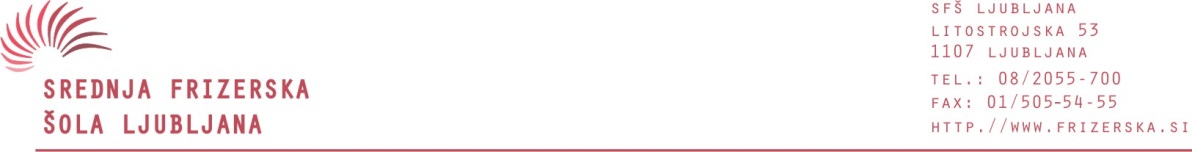 Ime in priimek:Rojen-a: Šolsko leto: 	Podpis razrednika: DatumAktivnostVlogaPodpis mentorja